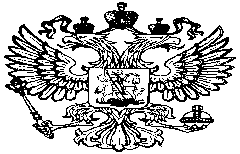 МИНИСТЕРСТВО ОБРАЗОВАНИЯ И НАУКИ  РДОТДЕЛ ОБРАЗОВАНИЯ ШАМИЛЬСКОЙ РАЙАДМИНИСТРАЦИИМКОУ «ТИДИБСКАЯ СРЕДНЯЯ ОБЩЕОБРАЗОВАТЕЛЬНАЯ ШКОЛАимени Алиева И.М.»368443, РД,  Шамильский район,  с.Тидиб, ул.Ибрагимова, 4,тел.: 8-964-000-53-56,  E-mail: g.aliev1956@mail.ruЗ а я в к ана участие в  муниципальном конкурсечтецов стихотворений  собственного сочиненияучастников  МКОУ « Тидибская СОШ им. И.М. Алиева»Шамильского района РД  в 2020 – 2021 учебном году.     10.12 .2020 г.Директор школы                                             Алиев М.Г.№ п/п    ФИО   участникаКласс НазваниестихотворенияУчительБагужалов Магомед Магомедович9«  Ват1аналъул х1акъалъулъ раг1и »Абдулаев МагомедрасулКодохиловичУмахмадова Айшат Шамиловна10« Дир Т1идиб »Магомедова Хадижат МагомедовнаХехаева Шуайнат Абдулаевна11«    Т1идиб»Абдулаев МагомедрасулКодохилович